Приложение 1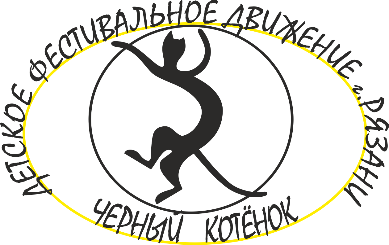                                            В оргкомитет                                                                    Всероссийского фестиваля детского танца                                                                «Чёрный котёнок – 2022» З А Я В К А на участие в фестивале.Полное название коллектива (Данные для Диплома).  Полное официальное название направляющей организации (с указанием страны, региона, города, поселка, села, деревни) (Данные для Диплома)Сведения о руководителе коллективаФ.И.О. руководителя коллектива (Данные для Диплома).Ф.И.О. педагога коллектива (Данные для Диплома).  Контактный телефон руководителяАдрес электронной почты e-mail (ОБЯЗАТЕЛЬНО!!! На данный адрес вышлем Диплом)Просим включить наш коллектив в число участников Всероссийского фестиваля детского танца «Чёрный котёнок - 2022».Коллектив представляет на конкурс следующие номера:ВСЕ ПУНКТЫ ДАННОЙ ЗАЯВКИ ЗАПОЛНИТЬ ПОЛНОСТЬЮ и прислать в двух форматах: WORD и скан-копия с печатью и подписью направляющей организации (если таковая имеется)!!! Без заполнения всех пунктов заявки , включая Согласие на обработку персональных данных, конкурсные работы рассматриваться не будут!Дата подачи заявки: «___»_________20___г.  Подпись руководителя: __________________Приложение №2ЗАЯВКАСписок участников коллектива.Исполнитель:Андреева А. Н. +7 (4912) 92-19-48№Номинация.Название номера.Продолжи-тельность.Возрастная группа.Кол-во участников12345Согласие на обработку персональных данных«___» _____20__ г. _______________ Подпись _____________________________ФИО*Настоящее согласие может быть отозвано Субъектом в любой момент по соглашениюсторон. В случае неправомерного использования представленных данных соглашениеотзывается письменным заявлением Субъекта персональных данных. № п/пФ.И.О.Дата рожденияНомер свидетельства о рождении 1.Иванова Светлана Ивановна20.02.2007I ОБ № 123456 